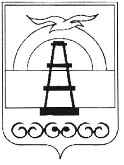 АДМИНИСТРАЦИЯ МУНИЦИПАЛЬНОГО ОБРАЗОВАНИЯ ГОРОДСКОЙ ОКРУГ «ОХИНСКИЙ»ПОСТАНОВЛЕНИЕот ___________								№ _____г. ОхаВ соответствии со статьями 7, 46 Федерального закона от 06.10.2003      № 131-ФЗ «Об общих принципах организации местного самоуправления в Российской Федерации», Законом Сахалинской области от 06.03.2017                № 15-ЗО «Об оценке регулирующего воздействия проектов муниципальных нормативных правовых актов и экспертизы муниципальных нормативных правовых актов в Сахалинской области», постановлением администрации муниципального образования городской округ «Охинский» от 18.08.2022         № 615 «Об утверждении Порядка проведения оценки регулирующего воздействия проектов муниципальных нормативных правовых актов,  экспертизы и оценки фактического воздействия муниципальных нормативных правовых актов муниципального образования городской округ «Охинский»,ПОСТАНОВЛЯЮ:1. Утвердить План проведения экспертизы нормативных правовых актов муниципального образования городской округ «Охинский», затрагивающих вопросы осуществления предпринимательской и инвестиционной деятельности на 2023 год (прилагается). 2. Опубликовать настоящее постановление в газете «Сахалинский нефтяник» и разместить на сайте администрации муниципального образования городской округ «Охинский» www.adm-okha.ru.3. Контроль за исполнением настоящего постановления возложить на председателя комитета по управлению муниципальным имуществом и экономике муниципального образования городской округ «Охинский»         А.Е. Горбатова. Глава муниципального образования                                           		городской округ «Охинский»                                                   Е.Н. МихликПЛАНпроведения экспертизы нормативных правовых актов муниципального образования городской округ «Охинский», затрагивающих вопросы осуществления предпринимательской и инвестиционной деятельности на 2023 годОб утверждении Плана проведения экспертизы нормативных правовых актов муниципального образования городской округ «Охинский», затрагивающих вопросы осуществления предпринимательской и инвестиционной деятельности на 2023 годУтвержденпостановлением администрации муниципального образования городской округ «Охинский»     от __________ № ______№ п/пНаименованиенормативного правового актаСроки проведения экспертизыРазработчик нормативного правового акта1Постановление администрации муниципального образования городской округ «Охинский» от 10.08.2015 № 504 «Об утверждении Положения о социальных аптеках, расположенных на территории муниципального образования городской округ «Охинский», состава комиссии по присвоению объектам розничной торговли, расположенным на территории муниципального образования городской округ «Охинский», статуса социальной аптеки, формы свидетельства о присвоении объекту розничной торговли, расположенному на территории муниципального образования городской округ «Охинский», статуса социальной аптеки1 кварталКомитет по управлению муниципальным имуществом и экономике муниципального образования городской округ «Охинский»2Постановление администрации муниципального образования городской округ «Охинский» от 19.06.2017 № 538 «Об утверждении Порядка предоставления субсидии из бюджета муниципального образования городской округ «Охинский» муниципальным унитарным предприятиям на возмещение части экономически обоснованных затрат по содержанию муниципального имущества»1 кварталКомитет по управлению муниципальным имуществом и экономике муниципального образования городской округ «Охинский»3Постановление администрации муниципального образования городской округ «Охинский» от 03.04.2019 № 232 «Об утверждении Порядка привлечения подрядных организаций для оказания услуг и (или) выполнения работ по капитальному ремонту жилищного фонда многоквартирных домов муниципального образования городской округ «Охинский»2 кварталОтдел жилищно-коммунального хозяйства, муниципальных транспорта, энергетики и связи  администрации муниципального образования городской округ «Охинский»4Постановление администрации муниципального образования городской округ «Охинский» от 28.05.2020 № 330 «Об утверждении административного регламента предоставления муниципальной услуги «Выдача разрешения на установку и эксплуатацию рекламной конструкции, аннулирование таких разрешений»2 кварталОтдел архитектуры и градостроительства администрации муниципального образования городской округ «Охинский»5Постановление администрации муниципального образования городской округ «Охинский» от 14.01.2021 № 2 «Об утверждении административного регламента предоставления муниципальной услуги «Предоставление без проведения торгов земельных участков, находящихся в муниципальной собственности и государственная собственность на которые не разграничена, в собственность, аренду, постоянное (бессрочное) пользование, безвозмездное пользование» 2 кварталКомитет по управлению муниципальным имуществом и экономике муниципального образования городской округ «Охинский»6Постановление администрации муниципального образования городской округ «Охинский» от 14.12.2017 № 1120 «Об утверждении Порядка предоставления субсидии на возмещение затрат или недополученных доходов в связи с производством (реализацией) товаров, выполнением работ, услуг в сфере жилищно-коммунального хозяйства на территории муниципального образования городской округ «Охинский»3 кварталКомитет по управлению муниципальным имуществом и экономике муниципального образования городской округ «Охинский»7Постановление администрации муниципального образования городской округ «Охинский» от 15.11.2021 № 717 «Об утверждении Порядка присвоения объекту розничной торговли статуса «Социальный магазин» на территории муниципального образования городской округ «Охинский»3 кварталКомитет по управлению муниципальным имуществом и экономике муниципального образования городской округ «Охинский»